СОВЕТЫ РОДИТЕЛЯМ!Если ваш ребенок все-таки догадался, что Дед Мороз - это папа, прицепивший бороду из ваты, пора принимать меры. Мы расскажем Вам о том, как правильно, а самое главное, весело, провести Новогодний домашний праздник.Пригласите Деда Мороза. Лучше всего предупредить ребенка о приходе Деда Мороза заранее. Чтобы малыш не испугался, расскажите ему, какой Дед Мороз добрый, ласковый, что он непременно принесет самый хороший подарок. Чтобы новогодняя программа была более интересной, пусть малыш нарисует картинку, выучит стишок или песенку.Вот несколько стихов для заучивания.ЕльЕль пушистая лесная, Ель душистая такая. И зимой она, и летомВсё одним зелёным цветом.Хоть и колкая иголка, Не уколет друга елка,В гости к каждому придетВ Рождество и Новый год.ЯнварьЗа окном метель метет. Мы  встречаем новый год!Елка праздничный наряд Надевает для ребят.А под елочкой подарки Ждут давно в коробках ярких.Но к визиту Деда Мороза нужно тщательно подготовиться. В первую очередь, подарок. Кому, как не вам, знать, о чем мечтает ваш ребенок. Если все-таки так получилось, что вы не знаете, что подарить, попробуйте выяснить это у малыша, только осторожно, не выдавая секретов. Скажите, например, что Дед Мороз звонил и спрашивал, что принести в заветном мешке. Если ребенок вам на слово не поверит, попросите своих знакомых позвонить вам и представиться Дедом Морозом. В конце концов вы можете предложить малышу написать письмо для Деда Мороза.Деду Морозу нужно заранее рассказать о характере вашего ребенка, чтобы новогодняя программа удалась на славу. Если малыш писал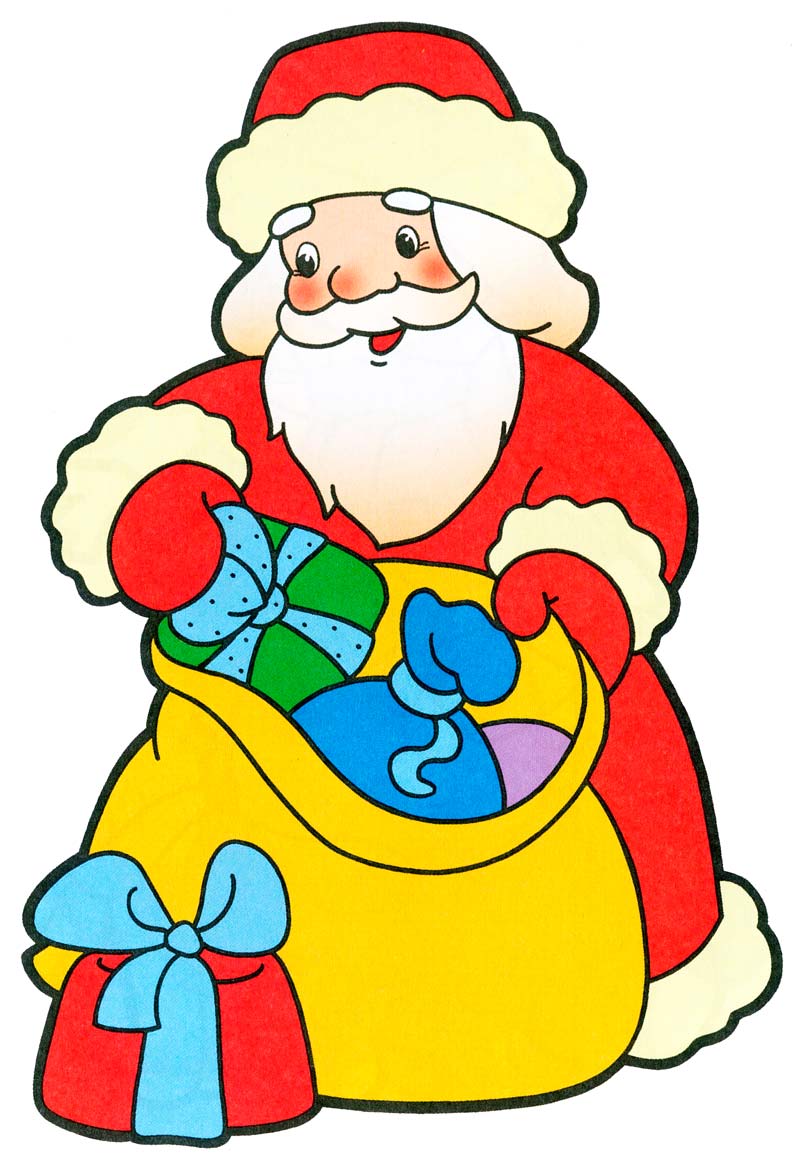  Деду Морозу письмо, не забудьте его передать. Ребенок будет удивлен, когда Дед Мороз достанет письмо из кармана и расскажет, что это лесные зверушки принесли его.Когда Дед Мороз придет в ваш дом, не оставляйте ребенка одного, принимайте самое непосредственное участие в новогодней программе - вместе рассказывайте стихи, пойте песенки, водите хоровод, отгадывайте загадки. Можно пригласить других детей из вашего подъезда, а можно устроить праздник во дворе для всего дома.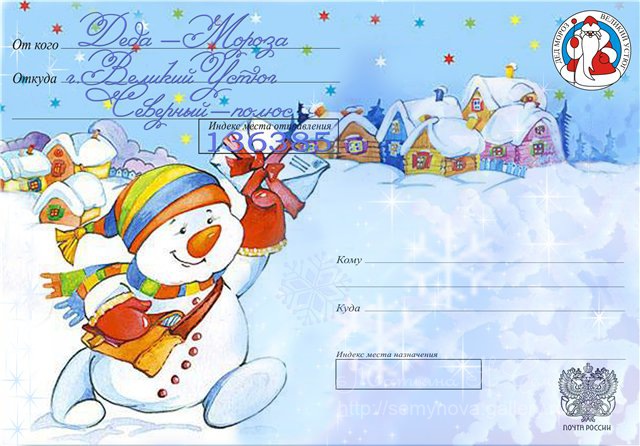 